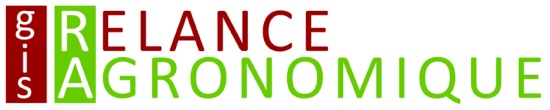 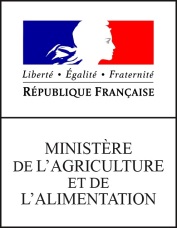 Annexe 2 – Bordereau d’envoi à joindre aux planches de BD Numéro de référence de l’équipe  (attribué à chaque équipe après réception de la déclaration de  candidature) : Établissement :Coordonnées :Nom, prénom, téléphone, mail de l'enseignant référent  du projet (ou dans le cas de l’enseignement supérieur, de l’étudiant référent de l’équipe) : Noms, prénoms, classe/promotion des élèves/ étudiants : Adresse à laquelle les planches devront être renvoyées à l’issue du concours (mentionner précisément le nom du destinataire) : 